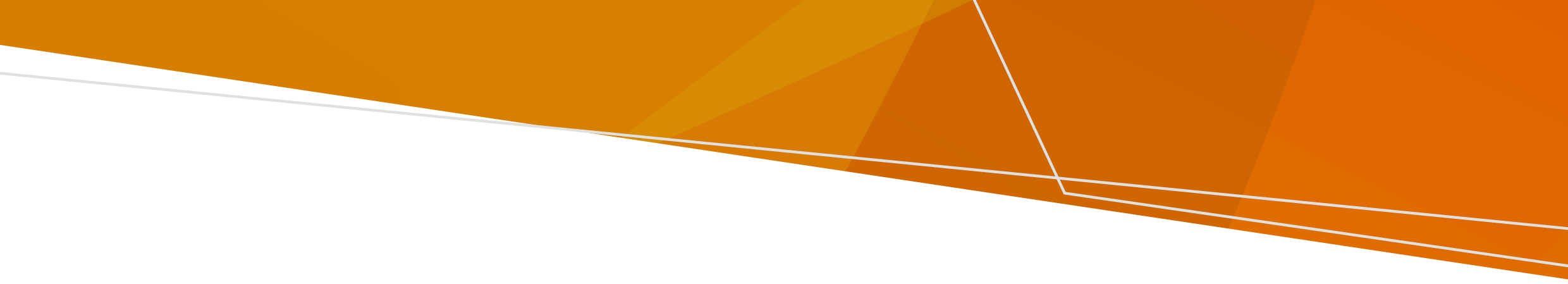 BackgroundIn Victoria, cemetery trusts are divided into Class A and Class B cemetery trusts. Class A cemetery trusts govern large public cemeteries and have significant financial responsibilities with corresponding reporting and accountability requirements. Amendments to the Cemeteries and Crematoria Act 2003 (the Act) made in 2009 introduced the annual cemetery levy payable by Class A cemetery trusts. Section 18Q of the Act sets the levy at three per cent, or a rate determined by the Minister for Health up to a maximum of five per cent, of each Class A cemetery trust’s gross earnings from the previous financial year.PurposeThe Act states that the payment of the levy is for the purposes of assisting in: defraying the costs of administering the Actmaking improvements in cemetery trust governance and administrationthe provision of services to the community.ObjectivesIn addition to meeting the requirements of the Act, the levy supports the following objectives:To enhance the delivery of cemetery services across VictoriaTo support and strengthen local governance in public cemetery trustsTo develop and maintain local community infrastructureTo support and sustain the cemetery trusts volunteer workforceTo invest in local communitiesGross earningsGross earnings refers to total earnings in a specified time period before deductions. Under the Financial Management Act 1994, Class A cemetery trusts are required to submit an annual financial report to Parliament. The levy is calculated based on the gross earnings as reported in the annual financial report. Below is an overview of the items to be included and excluded as gross earnings. This definition is current as at June 2022. Gross earnings include gross income from:ordinary activities (for example, sale of goods and services)financial instruments (for example, interest and dividend income from shares, term deposits, cash)property (for example, rental income).Gross earnings exclude:donationssale or proceeds from the sale of assets other than trading stocks (for example, realised or unrealised gain (loss) from disposal or valuation of financial instruments and properties, plant and equipment)taxes collectedunearned incomegrants from government departments (for example, maintenance or heritage grants)discounts received or refunds and recoveries on expenses (for example, WorkCover/insurance claims)income from structural changes as a result of Governor in Council orders (including mergers, gifted assets or resources received free of charge).PaymentThe levy due is calculated based on the annual report and audited financial statements submitted by each Class A cemetery trust. The department then writes to each Class A trust and provides an invoice for payment. While payment is invoiced to the department, all levy monies are paid into the Consolidated Fund. The Consolidated Fund is the Government’s primary financial account and receives all consolidated revenue from which payments appropriated by Parliament are made.ExpenditureFunds are allocated by the department to the following three key areas of expenditure.Cemetery trust grantsThe cemetery grants program was established to provide funding as a contribution to the cost of cemetery infrastructure, amenities, maintenance, equipment and training. Grants are available to both Class A and Class B cemetery trusts, however it is acknowledged that Class B cemetery trusts, which are operated by more than 3,200 appointed volunteer members, are often unable to generate sufficient funds to maintain or improve their facilities. Cemetery trusts may apply to the department for grants relating to specific issues at their cemeteries in circumstances where they do not have funds available for the required expenditure. Grants are prioritised based on need. Items relating to the maintenance of significant structures, such as fences, or issues which pose a threat to personal safety, such as dangerous trees, are generally considered priority issues. Standard items include equipment required for the operation of a cemetery. Items that may enhance the quality or amenity of the cemetery, but are not necessary to its function, are considered a low priority.Administration of the ActThe department manages the administration and implementation of the Act, as well as developing supporting policies and guidelines and issuing statutory documents. Key functions of the department include:reviewing and implementing legislation, setting policy and strategic planningproviding governance support and advice to the sectorcoordinating with other agencies and peak bodies on cemetery issuesmanaging key projects that impact the sectorproviding advice to cemetery trusts and the public about the operation of the Actevaluating and approving trust fee applicationsinvestigating complaints relating to trust governance and frauddeveloping tools and systems to assist trusts to meet their obligations under the Actdistributing newslettersprocessing and issuing statutory documents.ProjectsThe introduction of the levy has increased opportunities for the department to fund projects with a strategic focus aimed at addressing emerging sector issues and delivering long-term benefits. These projects incorporate a range of activities to support the development of the sector including:research and analysis to better understand sector issues and pressuresidentification of policy gaps and priority areasmaking recommendations leading to improvements in administration and management of cemetery trustsinitiatives to enhance the public’s experiences with the sectortools to increase sector capacity for good governance and service provision.  Examples of projects:Governance training for Victorian cemetery trustsCemeteries essentials training for Class B cemetery trustsPerformance support program for Class B cemetery trustsCemeteries common chart of accounts Financial guidelines for Class B cemetery trustsReportingEach year the department’s annual report details:the total amount paid as levythe total amount appropriated from the Consolidated Fund a summary of the activities on which the appropriated money was expended.Cemetery levy guidelinesOFFICIALTo receive this document in another format, phone 1800 034 280, using the National Relay Service 13 36 77 if required, or email the Cemetery Sector Governance Support Unit <cemeteries@health.vic.gov.au>.Authorised and published by the Victorian Government, 1 Treasury Place, Melbourne.© State of Victoria, Australia, Department of Health, July 2022.ISBN 978-1-76069-203-2 (pdf/online/MS word)Available at Class A Cemetery Trust Finance <https://www.health.vic.gov.au/cemeteries-and-crematoria/class-a-cemetery-trust-finance>